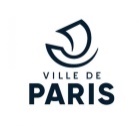 La Circonscription des Affaires Scolaires et de la Petite Enfance du 19 ème arrondissement recrute des :ANIMATEURS(TRICES) VACATAIRES SUR LES TEMPS PERISCOLAIRESMissions :Accueillir et encadrer des groupes d’enfants au sein des écoles de l’arrondissementAnalyser les besoins et les caractéristiques des enfantsAnimer des groupes d’enfants en leur proposant des activités adaptées à leurs âges (3-6 ans ou 6-12 ans) tout en respectant les consignes sanitairesVeiller à la sécurité physique, morale et affective des enfants Participer à la vie quotidienne dans le respect des règles d'hygiène et de sécuritéPartager des moments conviviaux avec les enfants pendant les différents temps Constituer un relais d’information auprès de l’ensemble des intervenants (directeurs d’accueil de loisirs, enseignants,…)Participer aux réunions internes et contribuer au travail de réflexion mené sur l’amélioration des pratiques. Profil recherché Diplômé du BAFA (complet ou en cours) ou équivalent. 
Débutant ou expérimenté, vous disposez d’un intérêt prononcé pour 
l’encadrement d’enfants.Professionnel et responsable, vous savez faire preuve de réactivité 
face à de nouvelles situations. Vos qualités relationnelles, vos capacités d'animation et votre 
créativité constituent des atouts nécessaires pour assurer cette 
fonction.Vous êtes force de proposition, dynamique et vous souhaitez 
rejoindre une équipe motivée.Poste à temps non complet, horaires variables : échelonnés de 8h30 à 18h Intervention les lundis, mardis, mercredis, jeudis, vendredis  

Merci d’adresser votre candidature (CV et lettre de motivation) à 
l’attention de la Circonscription des Affaires Scolaires du 19 éme arrondissement
par mail : dasco-caspe19-recrutanim@paris.fr